Your recent request for information is replicated below, together with our response.Thank you for your reply. I was however looking to compare the number of days by gender.  Is this possible. I had also wanted the figures split by division however if it is time consuming the number of days by gender would be the priority. The table below provides the number of officers who have been acting/ temping up for the West divisions from January 2018 to 31 August 2023:* Please note that in our response to your previous FOI, our reference 23-2211, this figure was 10,215.  I can confirm that was an error and that the correct figure is 10,884.  Please accept our apologies for any inconvenience caused.A breakdown by division, unfortunately this data is not held.  As such, in terms of Section 17 of the Freedom of Information (Scotland) Act 2002, this represents a notice that the information you seek is not held by Police Scotland.If you require any further assistance please contact us quoting the reference above.You can request a review of this response within the next 40 working days by email or by letter (Information Management - FOI, Police Scotland, Clyde Gateway, 2 French Street, Dalmarnock, G40 4EH).  Requests must include the reason for your dissatisfaction.If you remain dissatisfied following our review response, you can appeal to the Office of the Scottish Information Commissioner (OSIC) within 6 months - online, by email or by letter (OSIC, Kinburn Castle, Doubledykes Road, St Andrews, KY16 9DS).Following an OSIC appeal, you can appeal to the Court of Session on a point of law only. This response will be added to our Disclosure Log in seven days' time.Every effort has been taken to ensure our response is as accessible as possible. If you require this response to be provided in an alternative format, please let us know.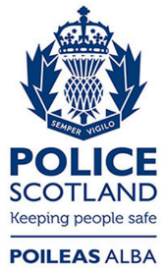 Freedom of Information ResponseOur reference:  FOI 23-2554Responded to:  xx October 2023YearMaleDuration
by daysFemaleDuration
by daysTotal OfficersTotal Days Duration2018398,542123,4135111,95520195010,206193,9436914,1492020308,473112,4114110,884*2021399,822193,1635812,9852022349,03861,9744011,0122023 ytd9022,054317,73012129,784Total28268,1359822,63438090,769